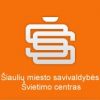 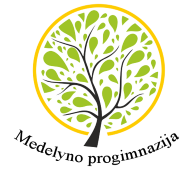 ŠIAULIŲ MIESTO SAVIVALDYBĖS ŠVIETIMO CENTRASŠIAULIŲ MEDELYNO PROGIMNAZIJANUOTOLINĖ RESPUBLIKINĖ LIETUVIŲ KALBOS IR  ISTORIJOS 5–8 KLASIŲ MOKINIŲ KONFERENCIJA „KO NEGaliMA PAMIRŠTI?“2023 m. kovo 24 d.KVIETIMASKviečiame 5–8 klasių mokinius ir jų mokytojus dalyvauti nuotolinėje respublikinėje lietuvių kalbos ir  istorijos 5–8 klasių mokinių konferencijoje „Ko negalima pamiršti?, kuri vyks 2023 m. kovo 24 d. 9.00 val. nuotoliniu būdu TEAMS aplinkoje.KONFERENCIJOS TIKSLAS IR UŽDAVINIAIKonferencijos tikslas – sudaryti sąlygas Lietuvos mokiniams pristatyti pranešimus, tyrinėti, dalintis atradimais ir gerąja patirtimi.  Konferencijos uždaviniai: Ugdyti mokinių pilietinę ir istorinę savimonę.Ugdyti mokinių gebėjimus argumentuotai vertinti Lietuvos istoriją.Ugdyti viešojo kalbėjimo gebėjimus ir skatinti bendradarbiavimą.Skatinti mokinius dalintis gerąja patirtimi ir ieškoti galimybių plėtoti tiriamąją veiklą  integruotų dalykų ugdymo procese.Ugdyti mokinių literatūros, kaip tautos kultūros dalies, suvokimą, mokyti suprasti esminių vertybių prasmę.KONFERENCIJOS  DALYVIAIKonferencijoje „Ko negalima pamiršti?“ dalyvauja Lietuvos mokyklų 5-8 klasių mokiniai ir mokytojai. Pranešimo autoriai gali būti 1–2 mokiniai arba mokinių grupė.PRANEŠIMŲ TURINYS IR PRISTATYMO FORMOSGalimos pranešimų formos: Žodinis pranešimas.Vaizdo pranešimas.Pranešimų probleminės temos: Istorinių įvykių sukaktys ir asmenybės.Žmoniškumo pamokos literatūroje.Lietuvos atmintis gyva prisiminimuose.Kūrybiniai projektai lietuvių kalbos ir istorijos pamokose.Konferencijos dalyvių pranešimų trukmė –  5–7 min. Vieną pranešimą gali parengti keli mokiniai.PRELIMINARI KONFERENCIJOS PROGRAMA8.45–9.00 val. – Registracija.9.00–9.10 val. – Konferencijos atidarymas.9.10–10.00 val. – Plenariniai pranešimai.10.00–14.00 val. – Pranešimų pristatymas.14.00–14.15 val. – Konferencijos apibendrinimas.KONFERENCIJOS ORGANIZAVIMO TVARKAKonferencijos dalyvių užpildytos anketos (priedas) siunčiamos iki kovo 20 d. e. paštu laura.sasnauskienė@medelynoprogimnazija.ltTiksli konferencijos programa bus atsiųsta kartu su prisijungimo nuoroda kovo 22 d. Mokytojai, parengę mokinius konferencijai ir užsiregistravę elektroninėje renginių registracijos sistemoje www.semiplius.lt į kovo 24 d. nuotolinę respublikinę lietuvių kalbos ir  istorijos 5-8 klasių mokinių konferenciją „Ko negalima pamiršti?“, gaus Šiaulių m. savivaldybės Švietimo centro kvalifikacijos tobulinimo pažymėjimus.Dalyvio (mokytojo) mokestis – 2 Eur. Mokėti galima bankiniu pavedimu. Juridiniai ir fiziniai klientai (iš asmeninių lėšų): LT73 7300 0100 8725 3055 AB bankas ,,Swedbank“, banko kodas 73000. Biudžetinės įstaigos: LT68 7300 0100 8697 6113 AB bankas ,,Swedbank“, banko kodas 73000. Lėšų gavėjas – Šiaulių miesto savivaldybės švietimo centras. Mokėjimo paskirtyje būtinai nurodykite dalyvio vardą, pavardę, renginio pavadinimą.  Iškilus klausimams teirautis el. paštu: laura.sasnauskiene@medelynoprogimnazija.lt, rita.maleviciene@medelynoprogimnazija.lt, regina.speiciene@medelynoprogimnazija.lt. KONFERENCIJOS ORGANIZACINIS KOMITETASKonkurso organizatoriai:Šiaulių Medelyno progimnazijos kalbos mokytoja metodininkė, Rita Malevičienė. Šiaulių Medelyno progimnazijos lietuvių kalbos mokytoja metodininkė Regina Speičienė.Šiaulių Medelyno progimnazijos istorijos mokytoja metodininkė Laura Sasnauskienė.Šiaulių Medelyno progimnazijos dailės mokytoja metodininkė Gražina Pulmickienė. Konkurso koordinatorė – Šiaulių Medelyno progimnazijos pavaduotoja ugdymui Violeta Butkienė el. paštas violeta.butkiene@medelynoprogimnazija.ltPRIEDASKONFERENCIJOS DALYVIO ANKETAPranešėjo (-ų) vardas (-ai), pavardė (s)Pranešimo tema ir jo pristatymo formaĮstaigos, kurią atstovauja pranešėjas (-ai), pavadinimas, adresasPedagogas, padėjęs pasirengti mokiniui (-iams) (vardas, pavardė, kvalifikacinė kategorija, el. pašto adresas)